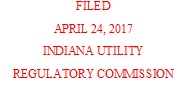 STATE OF INDIANAINDIANA UTILITY REGULATORY COMMISSIONCITY OF EVANSVILLE’SPETITION TO INTERVENESTATE OF INDIANAINDIANA UTILITY REGULATORY COMMISSIONCITY OF EVANSVILLE’SPETITION TO INTERVENEThe City of Evansville, Indiana (“Evansville”), by its attorneys, respectfully petitions for leave to intervene in this cause pursuant to 170 IAC 1-1.1-13.  In support of its Petition to Intervene (“Petition”), Evansville states: Southern Indiana Gas and Electric Company d/b/a Vectren Energy Delivery of Indiana, Inc. (“Vectren”) initiated this proceeding by filing a petition seeking approval of a plant for eligible transmission, distribution and storage system improvement and recovery of eligible costs through a transmission, distribution and storage system charge (“TDSIC”).       Evansville is situated within the geographical bounds of the electric service area of Vectren and is a Vectren electric customer.The relief Vectren requests in this proceeding will directly impact Evansville as a consumer of electric services from Vectren.  Evansville operates municipal utilities, including water and wastewater facilities, which are power intensive and provide critical public service that cannot be interrupted and which affect the public health and welfare of Evansville residents and businesses.  Thus, Evansville has a substantial interest in the subject matter of this proceeding.   Evansville’s interests are not adequately represented by other parties to this proceeding.Evansville’s intervention will not unduly broaden the issues or delay the proceedings in this cause.If Evansville’s petition is granted and Evansville is made a party to this proceeding, it shall be bound by all rulings and other matters of record as of the time it is made a part as required by 170 IAC 1-1.1-11(e).The attorneys representing the City of Evansville in this Cause, authorized to accept service on its behalf, and authorized to file this Petition on its behalf are:Marco L. DeLucio, Esq.Ziemer, Stayman, Weitzel & Shoulders, LLPP.O. Box 916Evansville, IN  47706-0916WHEREFORE, Evansville respectfully requests that the Commission grant its Petition so that Evansville may participate in this proceeding.    			    CERTIFICATE OF SERVICE	The undersigned hereby certifies that the foregoing Motion has been served upon the following counsel of record by electronic mail, this 24th  day of April, 2017.VERIFIED PETITION OF SOUTHERN INDIANA GAS AND ELECTRIC COMPANY d/b/a VECTREN ENERGY DELIVERY OF INDIANA, INC., FOR APPROVAL OF PETITIONER’S 7-YEAR ELECTRIC TDSIC PLAN FOR ELIGIBLE TRANSMISSION, DISTRIBUTION AND STORAGE SYSTEM IMPROVEMENTS, PURSUANT TO IND. CODE §8-1-39-10(A), FOR AUTHORITY TO DEFER COSTS FOR FUTURE RECOVERY, AND APPROVING INCLUSION OF VECTREN SOUTH’S TDSIC PLAN PROJECTS IN ITS RATE BASE IN ITS NEXT GENERAL RATE PROCEEDING PURSUANT TO IND. CODE § 8-1-2-23.)))))))))))))))CAUSE NO. 44910VERIFIED PETITION OF SOUTHERN INDIANA GAS AND ELECTRIC COMPANY d/b/a VECTREN ENERGY DELIVERY OF INDIANA, INC., FOR APPROVAL OF PETITIONER’S 7-YEAR ELECTRIC TDSIC PLAN FOR ELIGIBLE TRANSMISSION, DISTRIBUTION AND STORAGE SYSTEM IMPROVEMENTS, PURSUANT TO IND. CODE §8-1-39-10(A), FOR AUTHORITY TO DEFER COSTS FOR FUTURE RECOVERY, AND APPROVING INCLUSION OF VECTREN SOUTH’S TDSIC PLAN PROJECTS IN ITS RATE BASE IN ITS NEXT GENERAL RATE PROCEEDING PURSUANT TO IND. CODE § 8-1-2-23.)))))))))))))))CAUSE NO. 44910Respectfully submitted,ZIEMER, STAYMAN, WEITZEL & SHOULDERS, LLPBy:    /s/      Marco L. DeLucio, #4803-82      20 N.W. First Street, Ninth Floor      P.O. Box 916     Evansville, IN  47706-0916     Telephone:  (812) 424-7575Attorneys for the City of Evansville, Indiana Robert E. HeidornP. Jason StephensonMary-James YoungGoldie T. BockstruckVectren CorporationOne Vectren SquareEvansville, IN 47708			Email: rheidorn@vectren.comEmail: jstephenson@vectren.comEmail: mjyoung@vectren.comEmail: gbockstruck@vectren.comSteven W. Krohne ICE MILLER LLPOne American Square, Suite 2900Indianapolis, IN  46282-0200E-mail: steven.krohne@icemiller.comTiffany MurrayIndiana Office of Utility Consumer CounselorPNC Center115 W. Washington Street, Suite 1500 SouthIndianapolis, Indiana 46204Email: infomgt@oucc.in.gov            TiMurray@oucc.in.govJennifer A. WashburnCitizens Action Coalition of Indiana, Inc.Valley Watch603 East Washington Street, Suite 502Indianapolis, Indiana  46204Phone:	 (317) 735-7764Fax:  (317) 290-3700jwashburn@citact.orgBette J. DoddTodd A. RichardsonTabitha L. BalzerVectren Industrial GroupLEWIS KAPPES, P.C.One American Square, Suite 2500Indianapolis, IN  46282-0003Telephone:	(317) 639-1210Facsimile:	(317) 639-4882bdodd@Lewis-Kappes.comtrichardson@Lewis-Kappes.comtbalzer@Lewis-Kappes.com        /s/Marco L. DeLucio